CURRICULUM VITAE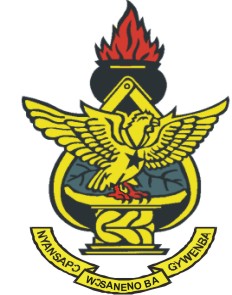 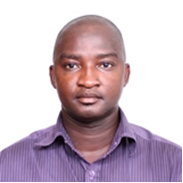 Daniel Adjei-BoatengAssociate ProfessorDepartment of Fisheries & Watershed ManagementFaculty of Renewable Natural ResourcesKwame Nkrumah University of Science and Technology, Kumasi, Ghana.E-mail:  daboateng.frnr@knust.edu.gh / adjeibd@gmail.comMobile: +233243248890 /+233265633529https://webapps.knust.edu.gh/staff/dirsearch/profile/summary/766900018ede.htmlhttps://scholar.google.com/citations?hl=en&user=5eaI_esAAAAJEDUCATIONPhD. 2011.  Zoology (Trinity College Dublin, Ireland)MSc. 2003. Aquaculture (University of Gent, Belgium)BSc. 2000. Natural Resources Management (KNUST, Kumasi, Ghana)WORK EXPERIENCEAssociate Professor, Department of Fisheries and Watershed Management(2017-date)Head, Department of Fisheries and Watershed Management (Aug. 2014 to Jul. 2016)Senior Lecturer, Dept. of Fisheries & Watershed Management (Oct. 2011 to Jul 2017)Lecturer, Dept. of Fisheries & Watershed Management, (2005 – Sep. 2011)PROFESSIONAL EXPERIENCE AND INTERESTS:Coordinating interdisciplinary project teamsTilapia and catfish hatchery and production management,Fish nutrition using agro-by-products to formulate feed for tilapia Tilapia production in small cages in reservoirs and impoundments Curriculum development for undergraduate and postgraduate programmesMANAGERIAL SKILLSChair, Quality Assurance and Planning Committee for the College of Agriculture and Natural Resources, KNUST, Aug. 2020 – to dateProject Coordinator, Danida funded project on “Improving the productivity of Aquaculture in Ghana” (DFC file no. 16-18-GHA, April 2019 –2022). A four-year project to improve tilapia pond culture and develop the hatchery and larviculture of Heterotis nilocus with DTU Aqua (6 Million DKK)Co-Principal Investigator, Direct Aid Programme (2016-2017) - “Cage Aquaculture in Northern Ghana: Enhancing food security and livelihoods” 59,740 AUDSustainability Team Lead , KNUST team on ‘Enhancing Entrepreneurship, Innovation and Sustainability in Higher Education in Africa (ERASMUS + project). Redesigning the BSc. Aquaculture and Water Resources Management programme to make students more employable; member of consortium of five universities from Ghana/ Tanzania and Denmark.Project Manager, Danida funded project on “Sustainable fish feed development in Ghana” (DFC file no. 13-P01-GHA, April 2014 –2017). A four-year project that developed feeds for tilapia from locally available ingredients with DTU Aqua.  (5 Million DKK)Investigator, USAID/ AquaFish Innovation Lab Project “Optimizing the Use of Commercial Feeds in Semi-Intensive Pond Production of Tilapia in Ghana; From Nursery to Grow-out” 100,000 USD.Co-Principal Investigator, BSUII KNUST “Improving the quality of farm-made feeds in Tilapia pond culture, Ashanti Region, Ghana” 60,200 DKK. Co-Investigator, BSU EC-GEP Outreach Project (DANIDA), - “Capacity Building within Research Communication, Dissemination and Networking” 600,000 DKK. Co-PI, CRSP (Virginia-Tech and KNUST) project on best management practices on pond water effluent quality on growth of Nile Tilapia (2011-2012)SELECTED PUBLICATIONSAfram, F., Agbo, N.W., Adjei-Boateng, D., Egna, H. (2021). Effects of Feeding Strategies on Growth Performance and Economic Returns on The Production of Nile Tilapia (Oreochromis niloticus) in Fertilized Ponds. Aquaculture Studies.http://doi.org/10.4194/2618-6381-v21_2_03Duodu, C.P., Adjei-Boateng, D., Amponsah, A.K., Andrews, P., Obirikorang, K.A. (2020). The effect of plant protein-based diets on apparent nutrient digestibility, growth response, egesta quantity, postprandial ammonia excretion rate and serum quality of Nile tilapia. Aquaculture Research 52, 1152-1161 https://doi.org/10.1111/are.14464Obirikorang, K. A., Agbo, N. W., Obirikorang, C., Adjei-Boateng, D., Ahiave, S. E., and Skov, P. V. (2019). Effect of flow rates on growth and welfare of Nile Tilapia (Oreochromis niloticus) reared in recirculation aquaculture system. Aquaculture Nutrition. DOI:10.1007/s10499-019-00342-0Duodu, C. P., Edziyie, R., Agbo, N. W., Adjei-Boateng, D., Skov, P. (2018). Groundnut and cottonseed meals in tilapia juvenile diets: Effects on apparent nutrient digestibility, short-term growth performance, feed utilisation and carcass composition. Fisheries and Aquaculture Journal. DOI: 10.4172/2150-3508.1000259 Duodu, C. P., Adjei-Boateng, D., Edziyie, R., Agbo, N. W., Owusu-Boateng, G., Larsen, B. K., Skov, V.  P. (2018). Processing techniques of selected oilseed by-products of potential use in animal feed: Effects on proximate nutrient composition, amino acid profile and antinutrients. Animal Nutrition 4, 442-451Verner-Jeffrets, D. W., Wallis, T. J., Cano-Cejas, I., Ryder, D., Haydon, D. J. Domazoro, J. F., Dontwi J., Fields, T. R., Adjei-Boateng, D., Wood, G., Bean, T., and Feist, S. W. (2017). Streptococcus agalactiae multilocus sequence type 261 is associated with mortalities in the emerging Ghanaian tilapia industry. Journal of Fish Diseases, 1-5. DOI: 10.1111/jfd.12681Skov P., Duodu, P. C. and Adjei-Boateng, D. (2017). The Influence of ration size on energetics and nitrogen retention in tilapia (Oreochromis niloticus).   Journal Aquaculture 473, 121-127Obirikorang, K.A., Amisah, S., Agbo, N.W., Adjei-Boateng, D., Adjei, N.G. and Skov, P.V. (2015) Evaluation of Locally-available Agro-industrial Byproducts as Partial Replacements to Fishmeal in Diets for Nile Tilapia (Oreochromis nilotius) Production in Ghana. Journal of Animal Nutrition, 1(1): 1-9